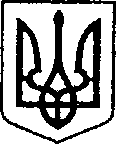 Ніжинська міська радаVІІІ скликання   Протокол № 26засідання постійної комісії міської ради з  питань житлово-комунального господарства, транспорту і зв’язку та енергозбереження21.12.2021 р.                                                                                                    09:30                                                                                                              Великий залГоловуючий: Дегтяренко В. М.Присутні на засіданні члени комісії: Онокало І. А. –  секретар комісії;Лінник А. В. – член комісії;Одосовський  М. І. – заступник голови комісії;Черпіта С. М - член комісії.Відсутні члени комісії: Рябуха В. Г.Присутні:Корман В. А. – перший заступник начальника КП «ВУКГ»;Кліщ О. І. – представник КНП «Ніжинська центральна міська лікарня імені М. Галицького»;Горбаченко І. С. – головний спеціаліст відділу з питань організації діяльності міської ради та її виконавчого комітету.Формування  порядку денного:СЛУХАЛИ:	Дегтяренко В. М., голову комісії, який ознайомив присутніх з порядком денним засідання постійної комісії Ніжинської міської ради з питань житлово-комунального господарства, транспорту і зв’язку  та енергозбереження від 21.12.2021 року та запропонував затвердити його.ВИРІШИЛИ:		Затвердити порядок денний.ГОЛОСУВАЛИ: 	«за» - 5 одноголосно.Порядок денний:Про   надання   згоди   на   списання   з   балансу  КНП  «Ніжинська  ЦМЛ   ім. М. Галицького» основних засобів (бібліотечного фонду) та інших  необоротних  матеріальних  активів   (ПР №758 від 23.11.2021 року);Про збільшення розміру статутного капіталу, внесення змін до статуту та затвердження в новій редакції статуту комунального підприємства “Виробниче управління комунального господарства” (ПР №814 від 16.12.2021 року).Розгляд питань порядку денного:Про  надання  згоди  на  списання  з  балансу  КНП    «Ніжинська    ЦМЛ     ім. М. Галицького» основних засобів (бібліотечного фонду)  та   інших  необоротних  матеріальних  активів   (ПР №758 від 23.11.2021 року)СЛУХАЛИ: Кліщ О. І., представника КНП «Ніжинська центральна міська лікарня імені М. Галицького», яка за дорученням комісії надала повну інформацію по основним засобам та іншим необоротним матеріальним активам, що підлягають списанню, а також пояснила необхідність прийняття даного рішення.ВИРІШИЛИ:  Проект рішення підтримати та рекомендувати для розгляду на черговому засіданні сесії Ніжинської міської ради VIII скликання.ГОЛОСУВАЛИ: 	«за» - 5 одноголосно.Про збільшення розміру статутного капіталу, внесення змін до статуту та затвердження в новій редакції статуту комунального підприємства “Виробниче управління комунального господарства” (ПР №814 від 16.12.2021 року).СЛУХАЛИ: Кормана В. А., першого заступника начальника КП «ВУКГ», який ознайомив присутніх з проектом рішення та надав пояснення щодо необхідності його прийняття.ВИРІШИЛИ: Проект рішення підтримати та рекомендувати для розгляду на черговому засіданні сесії Ніжинської міської ради VIII скликання.ГОЛОСУВАЛИ: 	«за» - 5 одноголосно.Голова комісії                                                                   В. М. Дегтяренко 